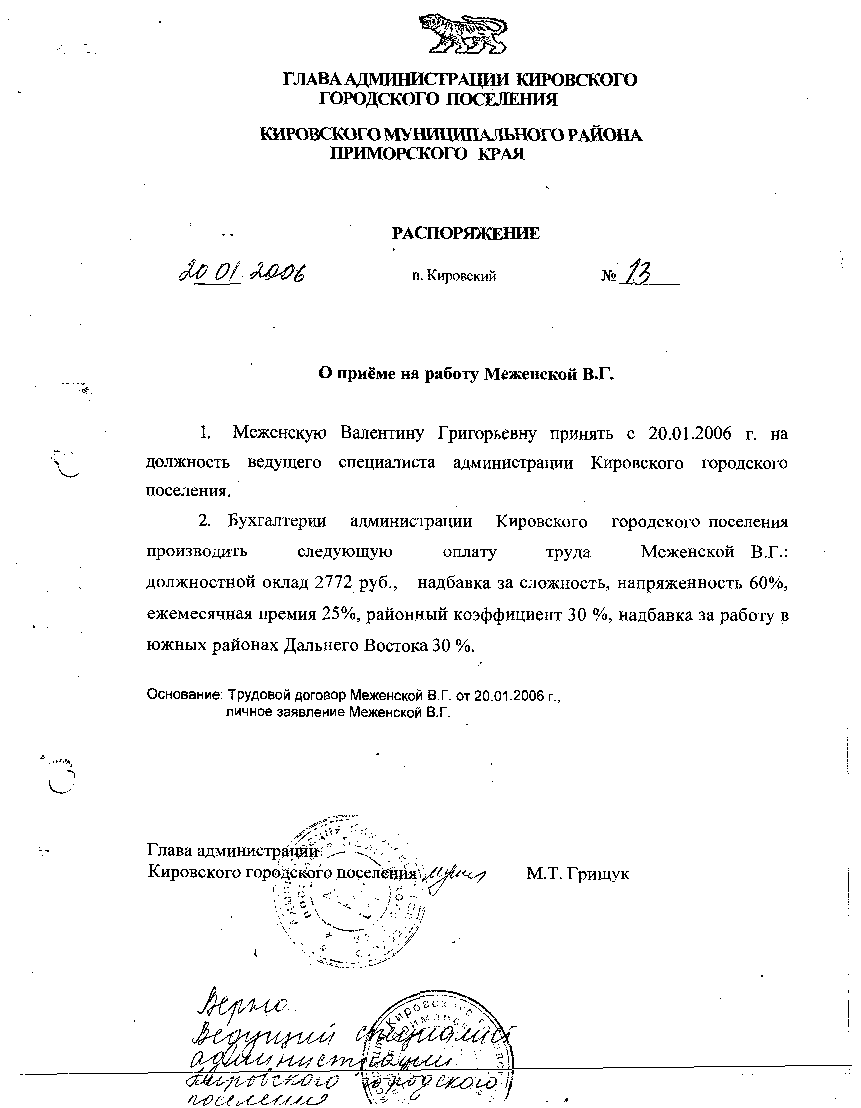 АДМИНИСТРАЦИЯ КИРОВСКОГО ГОРОДСКОГО ПОСЕЛЕНИЯПОСТАНОВЛЕНИЕ24.04.2017г.                                    пгт. Кировский                        № 265Об утверждении временного муниципального маршрута регулярных перевозок на территории Кировского городского поселенияВ целях обеспечения транспортного обслуживания населения в границах Кировского городского поселения, приведения пассажирской транспортной сети в соответствие с требованиями действующего законодательства, в соответствии с Федеральным законом от 06.10.2003 № 131-ФЗ «Об общих принципах организации местного самоуправления в Российской Федерации», Федеральным законом от 10.12.1995 № 196-ФЗ «О безопасности дорожного движения», Федеральным законом от 08.11.2007 № 259-ФЗ «Устав автомобильного транспорта и городского наземного электрического транспорта», Федерального закона от 13.07.2015 № 220-ФЗ «Об организации регулярных перевозок пассажиров и багажа автомобильным транспортом и городским наземным электрическим транспортом в Российской Федерации и о внесении изменений в отдельные законодательные акты Российской Федерации», Постановлением администрации Кировского городского поселения от 21.09.2016г. №548 «Об утверждении Порядка установления, изменения, отмены муниципальныхмаршрутов регулярных перевозокна территории Кировского городского поселения», постановлением администрации Кировского городского поселения от 26.01.2017г. № 44 «Об утверждении Порядка ведения реестра муниципальных маршрутоврегулярных перевозок в Кировском городском поселении»,  руководствуясь Уставом Кировского городского поселения(в ред. № 87 от 21.04.2016г.)ПОСТАНОВЛЯЕТ:1. Утвердить временный муниципальный маршрут регулярных перевозок на территории Кировского городского поселения согласно приложению к настоящему постановлению (Приложение №1).2. Контроль за выполнением настоящего постановления возложить на заместителя главы администрации Кировского городского поселения Коляда С.В..3. Настоящее постановление подлежит размещению на официальном сайте  администрации Кировского городского поселения.Глава Кировского городского поселения – Глава администрации Кировскогогородского поселения                                                                               С.А. ЛозовскихПриложение № 1УТВЕРЖДЕНОпостановлением администрацияКировского городского поселенияот «24» апреля 2017г.  №265Реестр маршрутов регулярных перевозок(Маршрут №1/4)1Регистрационный номер маршрута регулярных перевозок в соответствующем реестре72Порядковый номер маршрута регулярных перевозок1/43Наименование маршрута регулярных перевозок в виде наименований начального остановочного пункта и конечного остановочного пункта по маршруту регулярных перевозок или в виде наименований поселений, в границах которых расположены начальный остановочный пункт и конечный остановочный пункт по данному маршрутуСовхоз – Совхоз4Наименование промежуточных остановочных пунктов по маршруту регулярных перевозок или наименования поселений, в границах которых расположены промежуточные остановочные пунктыСовхоз-ул. Николая Сорокина-ул. Линейная-ул. Западная-Мелиоратор-Автостанция-ул. Украинская-пер.Лесной-ул. Уткинская-ул. Вишнева-Д/с «Золушка»-Кафе «Пчелка»-Почта-Универмаг-Гастроном-Рай.суд- ЦРБ5Наименование улиц, автомобильных дорог, по которым предполагается движение транспортных средств между остановочными пунктами по маршруту регулярных перевозок Ул.Ленинская; ул. Гагарина; ул. Украинская; пер. Лесной; ул. Уткинская; ул. Вишневая; ул. Ленинская; ул. Колхозная.6Протяженность маршрута регулярных перевозок14,2 км.7Порядок посадки и высадки пассажиров (только в установленных остановочных пунктах или, если это не запрещено настоящим Федеральным законом, в любом не запрещенном правилами дорожного движения месте по маршруту регулярных перевозок)На остановочных пунктах, оборудованных в населенном пункте.8Вид регулярных перевозокМуниципальный маршрут9Виды транспортных средств и классы транспортных средств, которые используются для перевозок по маршруту регулярных перевозок, максимальное количество транспортных средств каждого класса1 (один) автобус, класс I (городской)10Экологические характеристики транспортных средств, которые используются для перевозок по маршруту регулярных перевозокЭкологический класс - четвертый11Дата начала осуществления регулярных перевозок24.04.2017г.12Наименование, место нахождения юридического лица, фамилия, имя и, если имеется, отчество индивидуального предпринимателя (в том числе участников договора простого товарищества), осуществляющих перевозки по маршруту регулярных перевозокОбщество с ограниченной ответственностью «Кировское автотранспортное предприятие»692091, Приморский край, Кировский район, пгт.  Кировский,  ул.Ленинская, 9213Планируемое расписание для каждого остановочного пунктаПонедельник, вторник, среда, четверг, пятницаиз начального пункта - 7-30; 8-20;9-10; 11-30;12-20; 13-25;14-15; 16-35; 17-25.Из конечного пункта - 8-19;9-09; 10-07;12-34; 13-24;14-14; 15-11; 16-34; 17-24; 18-21.14Иные требования, предусмотренные соглашением об организации муниципальных маршрутов регулярных перевозокНе предусмотрены